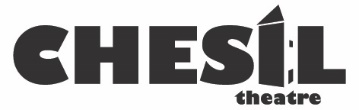 Chesil Street, Winchester SO23 0HU NEWS RELEASE For immediate release 4th November 2023A CHRISTMAS CAROL AT CHESIL THEATRE WINCHESTERHalloween may be over but there are still ghostly happenings at Winchester’s Chesil Theatre in Peter Andrews’ production of A Christmas Carol.This new and exciting adaptation of Charles Dickens’ story by Patrick Barlow involves only five actors. Duncan Ley, last seen in The Thrill of Love and Macbeth, takes to the stage as the curmudgeonly Mr Scrooge. He is joined by four more actors who play over 28 roles between them.It’s an action-packed piece which also includes puppetry. Long-standing Chesil Theatre member Will Pomfrey normally appears on stage but for this project is working behind the scenes as puppet master. For Will it’s an opportunity to return to one of his specialist student training modules at Royal Central School of Speech and Drama. The puppets range from huge ghosts to Young Scrooge and Tiny Tim.Such has been the demand for tickets that an additional performance has been added on Friday 17th November 2023 with the show continuing until 25th November.Details of A Christmas Carol and future shows can be found at www.chesiltheatre.org.uk. -ends-For further information please contact:Flavia BatesonChesil Theatre Marketing Team07855 253452marketing@chesiltheatre.org.ukEditor’s Notes: The attached images are provided repro-free for editorial use. Please credit .Duncan Ley as Scrooge – Jonathan HawkinsGhostly apparitions – Zoe StanfordAbout Chesil TheatreChesil Theatre (Winchester Dramatic Society) is based in the heart of Winchester, presenting up to eight productions a year, ranging from traditional classics to contemporary works. Chesil Theatre also encourages new writing through its biennial festival TakeTen, runs drama workshops, outreach community projects and readings, two lively youth theatre groups and offers stagecraft and technical training. The Company has been performing for over 150 years.

Since 1966 Chesil Theatre has been the Society’s permanent home - a former 12th-century church in Chesil Street, Winchester. This heritage building provides an intimate 75-seat studio-style theatre and versatile performance space. 